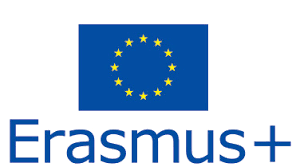 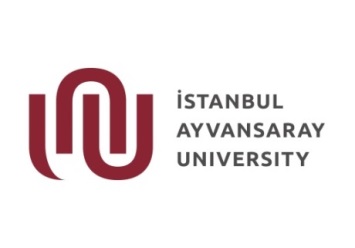 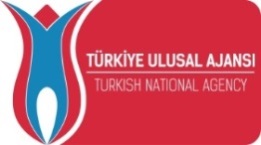 ERASMUS STAFF WEEK FOR ARCHITECTURE, HISTORY AND PHOTOGRAPHY“GOLDEN HORN_ IMAGES / IMPRESSIONS / REFLECTIONS”August 14-18, 2017APPLICATION FORMFirst NameLast NameJob TitleSeniority Junior               Intermediate                Senior Gender  Female       Male       OtherCountryName of the Home UniversityErasmus ID CodePIC NumberDepartment / Unit / OfficeE-Mail AddressPhone NumberArrival Date and TimeDeparture Date and TimeFood Restriction (if any)Special Needs (if any)Accommodation   Han Hostels (will be reserved by the IAU Erasmus Office)          Superior Single room (33 €/per night)         Superior Double or two beds room 	(41€/per night)Please see the Information Package for prices. Other Remarks (if any)